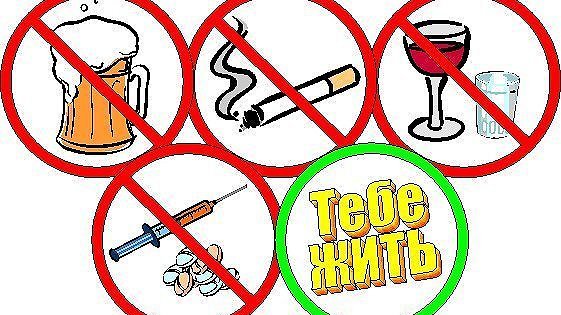 	РЕФЕРАТПО ФИЗИЧЕСКОЙ КУЛЬТУРЕ НА ТЕМУ:«ПРОФИЛАКТИКА ВРЕДНЫХ ПРИВЫЧЕК»                                                                                      Выполнил:                                                                                      ученик 6 «В» класса                                                                                      МБОУ СОШ № 12                                                                                      Зубцов Даниил
Профилактика вредных привычекАлкоголь         Алкоголь – это вещество наркотического действия; он обладает всеми характерными для данной группы веществ особенностями. Сразу после приема алкоголя наступает выраженная фаза возбуждения (эйфория) – люди становятся веселыми, общительными, разговорчивыми, смелыми (нарушаются тормозные процессы в ЦНС); возбуждаются половые эмоции, но заглушается чувство стыда, появляется неразборчивость в связях (большинство заражений венерическими болезнями происходит в состоянии опьянения). Под действием алкоголя возникает иллюзия о повышении работоспособности, приводящая к переоценке сил и возможностей. На самом деле объективно снижается умственная работоспособность (быстрота и точность мышления, ухудшается внимание, допускается много ошибок). Ухудшается и физическая работоспособность, значительно снижается точность, координация и быстрота движений, а также мышечная сила. Вслед за фазой возбуждения неизбежно наступает фаза угнетения.           Продолжительное и систематическое употребление алкоголя раздражающе действует на проводящую систему сердца, а также нарушает нормальный процесс обмена веществ. Мышцы сердца изнашиваются, их сокращения становятся вялыми, полости сердца растягиваются, на поверхности сердца и в пространствах между мышечными волокнами начинает откладываться жир, что ограничивает его работоспособность. Также повышается проницаемость кровеносных сосудов, снижается их эластичность, повышается свертываемость крови, что может стать причиной возникновения инфаркта миокарда.           Страдают также органы пищеварения. Раздражая органы желудочно-кишечного тракта, алкоголь вызывает нарушение секреции желудочного сока и выделения ферментов, что приводит к развитию гастритов, язвы желудка и даже злокачественных опухолей. Развивается ожирение печени, затем ее цирроз, который в 10% случаев завершается появлением ракового заболевания. Незначительно уступает печени по частоте поражения поджелудочная железа. Нарушается функция дыхательной системы, что проявляется в потере эластичности легочной ткани и возникновения эмфиземы легких. Ухудшается выделительная функция почек. Страдает функция половых желез – уменьшается сперматогенез, постепенно наступает половое бессилие. Понижается сопротивляемость организма к воздействию инфекций. Происходит снижение содержания в организме важнейших для жизнедеятельности витаминов В, РР, С, А, Е.           Выделяются три группы факторов, способствующих употреблению алкоголя. К социально – психологическому относится комплекс обычаев, традиций, «социальный опыт» употребления спиртного. Под их прикрытием удовлетворяется ряд потребностей индивида, например в общении, принадлежности к определенной группе, самоутверждении, которые модой человек не мог реализовать по каким-то причинам другим способом. С этим может быть связано и «бегство» от реальной жизни, неуспех в учебе, работе. Для алкогольной группы характерно поверхностное завязывание контактов, гарантированная степень взаимоуважения, совместное проведение свободного времени в ответ на принятие новым ее членом внутригрупповых обычаев. Как правило, это предполагает повышение интенсивности потребления алкоголя ее новым членом. В группе культивируются собственные ценности, вплоть до своеобразного «алкогольного кодекса чести». При этом дискредитируется трезвый образ жизни. Индивидуально – психологические факторы связаны с психотропным эффектом алкоголя. На первую фазу опьянения легче проецируется психологические ожидания, связанные с возбуждением, эйфорией; на втору – с расслаблением и успокоением. Прием спиртного становится своеобразным суррогатом психической саморегуляции, цена, которой чрезвычайно высока из-за неблагоприятных последствий.            Стиль жизни, связанный с употреблением алкоголя, неизбежно приводит к утрате социальной активности, замыкание в кругу своих эгоистических интересов. Снижается качество жизни студента в целом, его главные жизненные ориентиры искажаются и не совпадают с общепринятыми; работа, требующая волевых и интеллектуальных усилий, становится затруднительной; возникает конфликтный характер взаимоотношений с обществом.              Барьером к возникновению стремления к спиртным напиткам является образование внутреннего культурного стержня личности, ее нравственных ценностей, постоянная потребность в трудовой деятельности, четкой организации своего учебного труда и отдыха, активное включение в жизнедеятельность разнообразных средств физической культуры и спорта.Курение           Курение – одна из самых вредных привычек. Широко распространены мифы о курении, играющие роль «психической защиты» и служащие средством самооправдания.           Миф первый: курение не вредно. Курение – это сухая перегонка табака и бумаги под воздействием высокой температуры. При этом выделяется большое количество вредных веществ, попадающих в организм (никотин, синильная кислота, аммиак, окись углерода, смолистые и радиоактивные вещества).           Миф второй: «когда я курю, у меня повышается работоспособность». Научные данные свидетельствуют о том, что некоторое субъективное и кратковременное повышение работоспособности объясняется первоначальным расширяющим действием табачного дыма на сосуды головного мозга, которое через несколько минут сменяется их значительным сужением. Под влиянием никотина мышечная сила снижается; у курящих студентов также понижается умственная работоспособность, среди них больше неуспевающих.            Миф третий: «если я наношу вред, то только себе». Но ведь есть понятие «пассивное курение», при котором 50% веществ, образующихся при курении, попадает в окружающий воздух, и его вдыхают люди, находящиеся в одном помещении с курильщиком. В результате через некоторое время у них отмечаются все признаки никотиновой интоксикации: головная боль, головокружение, учащение сердцебиения, повышенная утомляемость, снижение работоспособности.             Миф четвертый: «я знаю, что курить вредно, и постараюсь бросить курить». Растягивая сроки расставания с сигаретой, человек обманывает себя. Это надо делать сразу – раз и навсегда. Утверждают, что курение - один из способов похудеть. Действительно, аппетит у курящих снижается за счет того, что никотин оказывает тормозящее действие на сократительную и двигательную функции желудка и кишечника, что приводит к ухудшению пищеварения, нарушению обменных процессов, развитию авитаминоза. Страдают у курильщиков также печень и поджелудочная железа, развивается гастрит, язва желудка или двенадцатиперстной кишки.             Воздействие табачного дыма на органы дыхания приводит к раздражению слизистых оболочек дыхательных путей, вызывая в них воспалительные процессы, сопровождаемые кашлем, особенно по утрам, хрипотой, выделением мокроты грязно – серого цвета. Впоследствии нарушается эластичность легочной ткани и развивается эмфизема легких. Именно поэтому курильщики в 10 раз чаще болеют раком легкого.Курение вызывает учащение сердцебиения до 85-90 удар/мин в покое при норме для здорового человека 60-80 удар/мин. Это приводит к увеличению работы сердца в сутки примерно на 20%. Вдыхание табачного дыма способно повысить артериальное давление на 20-25% вызвать атеросклероз. Ухудшению питания сердечной мышцы кислородом способствует наличие в табачном дыме окиси углерода, вытесняющего из соединений с гемоглобином кислород, что приводит к развитию ишемической болезни сердца.            Курение приводит также к нарушению в деятельности эндокринных желез, в том числе надпочечников, щитовидной и половых желез. Среди мужчин 11% случаев полового бессилия обусловлены курением табака. У женщин может удлиняться менструальный цикл, у беременных – развиваться токсикоз и угроза выкидыша. Отравляющее действие никотина на организм усиливается в сочетании с алкоголем.            Притягательна сила курения для молодежи в том, что они получают удовольствие от сознания своей «полноценности», самоутверждения, ощущения себя идущим в ногу с модой, видят в курении средство для снятия эмоционального напряжения, повышения работоспособности. Так как курение превращается в ритуал.Наркотики           К числу вредных привычек относится употребление наркотиков. Существует несколько классов наркотических веществ, отличающихся по характеру и степени своего воздействия на организм человека. Их основное свойство – способность вызвать состояние эйфории (не оправданное реальной действительностью возвышенное, радостное настроение). Причины употребления наркотиков разные. На первых порах – желание испытать еще незнакомое «острое» ощущение, подражать тем, кто уже употребляет эти вещества, желание хоть на короткое время уйти от каких – либо тяжелых жизненных ситуаций; почувствовать состояние «невесомости», «блаженства». Способы приема наркотических веществ различны: курение, вдыхание, прием внутрь, введение подкожно, внутривенно. Но в любом случае это связано с процессом стойкого привыкания («зависимости») к наркотическим препаратам. Когда потребление наркотиков становится систематическим, то постепенно снижаются защитные реакции организма, развивается привыкание к препарату. Некоторые наркоманы употребляют дозы наркотиков, в 10 раз превышающие допустимые для использования с лечебной целью. Со временем формируется психическая, а затем и физическая зависимость от наркотических веществ с неодолимым влечением к ним.          После фазы эйфории наступает состояние, сопровождающееся слабостью, апатией, чувством разбитости, слезотечением, тошнотой, рвотой, болями в мышцах, чувством страха, бредом преследования, тяжелым сном. При передозировке могут наступить нарушения со стороны сердечно – сосудистой системы и дыхания, мочеотделения, появляются различные сыпи, сильный кожный зуд, резкая слабость, изменение сознания, судороги. При передозировке нередки случаи смерти. При сформировавшемся привыкании к препарату отказ от него вызывает состояние абстиненции, которое сопровождается помимо перечисленных нарушений спазмами и болями мышц, в пояснице. Появляется страх смерти, сон с кошмарами, неуравновешенность, агрессивность, депрессия. Такое состояние длится несколько дней.           Систематическое употребление наркотиков приводит к резкому истощению организма, изменению обмена веществ, психическим расстройствам, ухудшению памяти, появлению стойких бредовых идей, к проявлениям, подобным шизофрении, деградации личности, бесплодию. Общая деградация личности наступает в 15-20 раз быстрее, чем при злоупотреблении алкоголем. Лечить от наркомании очень сложно, лучший вариант – даже не пробовать наркотики.Борьба с вредными привычками          Изучение причин алкоголизации зарубежные исследователи сосредоточили в основном на анализе влияния микросоциальной среды - родителей (матери и отца), друзей, товарищей - и изучении влияния традиций, обычаев. С другой стороны, психиатры и психологи зарубежных стран часто пытаются объяснить развитие алкоголизма в молодом возрасте преимущественно внутренними причинами (наследственность, особенности личности) (Касмынина Т.В. «Влияние алкоголя на организм подростка». М., 1989).           Анализ результатов исследований алкоголизации молодежи показывает, что уровень потребления спиртного и табака выше в среде подростков, состоящих на учете в милиции, имеющих аномалии характера, и детей из семей алкоголиков. Факт знакомства детей со спиртными напитками, конечно, не может быть критерием оценки степени алкоголизации. Гораздо продуктивнее оценивать стиль алкоголизации - совокупность алкогольных установок индивида, определяющих соответствующую форму потребления спиртного и опьянения. 3арубежные социологи и психологи в качестве основных причин тяги молодежи к алкоголю и табакокурению указывают на растущее психологическое напряжение, неумение, правильно использовать свободное время, отчуждение, неустроенную жизнь и несостоятельность семьи в вопросах воспитания. Неблагополучие в семье и столкновение с действительностью, мода или конфликт с общественными нормами - таковы причины роста алкоголизации и алкоголизма среди молодежи на Западе (Касмынина Т.В. «Влияние алкоголя на организм подростка». М., 1989).          Курение и употребление алкогольных напитков сильнейшим образом подрывает здоровье человека. Трезвость - норма жизни. Ее достижение связано с осуществлением комплекса крупных социально-политических, административных, медицинских и других мер, широким развертыванием антиалкогольной и антитабачной пропаганды.        Продажей табачных изделий и алкогольных напитков должны заниматься только фирменные магазины, а не все торговые точки. Следует запретить рекламу этих товаров, и продажу их детям и подросткам.Острая сторона профилактики пьянства - воспитание школьников. Для части старшеклассников вино является атрибутом "красивой жизни". Необходимо добиться, чтобы еще на школьной скамье у детей вырабатывалась отрицательная установка к алкоголю. Тут нужна систематическая совместная работа врачей, педагогов и родителей.           Каждый должен внести вклад в решении проблемы, которая по своей сути является и социальной, и медицинской, и педагогической. В семье, школе, ВУЗе подросток должен получить первые знания о токсическом действии алкоголя на организм, а также о пагубных результатах его частогоупотребления. Антиалкогольное воспитание должно быть частью общего воспитания, и должно проводится постоянно.            Антиалкогольное воспитание в школе, училище не будет иметь эффекта, если дети в семье, наблюдая употребление спиртных напитков родителями, будут невольно проходить "курс алкогольного воспитания". Поэтому необходимо работать с семьями учащихся. У преподавателей и мастеров производственного обучения есть мощный психологический фактор для воздействия на сознание родителей, употребляющих алкоголь и злоупотребляющих им, - будущее их детей. Правильно использовать эту возможность - задача учебного заведения.            Подросток не только должен знать твердо, что алкоголь вреден и употребление его опасно. Он еще должен обладать определенными моральными и волевыми качествами, позволяющими ему отстоять свои убеждения в компании, где его будут уговаривать выпить подчас весьма уважаемые им старшие товарищи или сверстники. Больные хроническим алкоголизмом являются дурным, заразительным примером для окружающих, особенно для молодежи, они формируют вокруг себя "алкогольные группы", распространяют пьянство со всеми вытекающими последствиям: аморальными поступками, разрушением семьи, материальным и духовными обкрадыванием детей, неизлечимыми болезнями, тяжелыми травмами, преступлениями. Выявление, лечение и изоляция алкоголиков от подростков являются действительной мерой профилактики распространения пьянства среди молодежи (Касмынина Т.В. «Влияние алкоголя на организм подростка». М., 1989).           Физическая культура, спорт, занятия в кружках, библиотеках, правильная организация свободного времени, интересного и содержательного отдыха - все это, разумеется, противостоит развитию вредных привычек, и, прежде всего привычек к употреблению алкоголя и табачных изделий, наркотиков.          Праздность, безделье, сидка, наоборот наиболее плодородная почва для ее формирования.